Original article: Study of clinical presentation of empyema in different age groups*Dr. Neha Rajpal, **Dr. Sharad Agarkhedkar*PG Resident, **HOD PaediatricsDepartment- Paediatrics, DR. D.Y. Patil medical College and research centre, Pimpri, Pune.Corresponding author*Abstract:Introduction: The clinical presentation of a paediatric patient with empyema depends upon several factors, including the causative micro-organism. Most cases present themselves in the setting of a pneumonia, although up to one third of patients do not have clinical signs of pneumonia.3 Typical symptoms include cough, chest pain, shortness of breath and fever.Materials and methods It was prospective study  carried out at  DR DY PATIL MEDICAL COLLEGE HOSPITAL AND RESEARCH  CENTRE, PIMPRI, PUNE.  At a significance level of 5% and power of 80%, the minimum sample size works out to be 20. To cater for nonresponse or loss to follow up, I will include 30.Results and Conclusion: The most common symptoms amongst the cases were fever (96.7%), cough (80%) and breathlessness (36.7%). The most common signs of empyema in children were decreased vocal fremitus, decreased vocal resonance and decreased air entry ( 96.7%). This was followed by tachycardia (76.7%), and tachypnoea (73.3%).Introduction:The clinical presentation of a paediatric patient with empyema depends upon several factors, including the causative micro-organism. Most cases present themselves in the setting of a pneumonia, although up to one third of patients do not have clinical signs of pneumonia.1,23 Typical symptoms include cough, chest pain, shortness of breath and fever. Empyema is an intrapleural infection distinguished from simple parapneumonic effusions based on positive cultures. The most likely infectious agents are Tuberculosis (TB) or Staphylococcus, although many others have been identified.4 The other common isolated organisms of empyema are Streptococcus pneumoniae and anaerobes for community-acquired pleural infection and S. aureus (including methicillin-resistant S. aureus (MRSA)) for hospital-acquired cases. 5 Exudative simple parapneumonic effusions can occur in as many as 40% of patients with pneumonia 6, and may frequently resolve with appropriate antibiotic treatment of the pneumonia, without the need for drainage. Materials and methodsIt was prospective study carried out at  DR DY PATIL MEDICAL COLLEGE HOSPITAL AND RESEARCH  CENTRE, PIMPRI, PUNE. At a significance level of 5% and power of 80%, the minimum sample size works out to be 20. To cater for nonresponse or loss to follow up, I will include 30.Inclusion criteria:  •	Parents willing to give consent•	Child with x-ray findings suggestive of empyema•	Child with symptoms of empyema : cough, fever, and other comorbidities such as nutritional deficienciesExclusion criteria: •	Parents not willing•	Child who presents after primary management (as course of antiobiotics or thoracocentesis)Methodology:1.	Authors took consent of the ethical committee before starting my study.2.	Written informed consent and assent( in children less than 7 years of age) from each patient was taken.3.	Detailed history was recorded.4.	General and systemic examination was conducted.Results: It was observed that 19 cases (63.3%) were between 3-6 years, 6 cases (20%) were between 6-9 years and 5 cases (16.7%) were between 9-12 years. Mean age of study subjects was 5.5years.The present study comprises of 30 cases. Incidence was more in males (66.7%) than in females (33.3%).Table 1: Nutritional status wise distribution of cases in study groupThe above table shows nutrition wise distribution of cases in the study, depicting 6 cases (20%) not showing any signs of malnutrition. Maximum number of cases, 13 cases ( 43.3%) showed grade I protein energy malnutrition. 8 cases (26.7%) showed grade II malnutrition. 3 cases (10%) showed grade III malnutrition. No case showed severe grade IV malnutrition.Table 2: Symptoms wise distribution of cases in study groupThe above table shows that the most common symptoms amongst the cases were fever, occurring in 29 out of 30 cases (96.7%), cough (80%) and breathlessness (36.7%). Cyanosis was also observed in 1 case (3.3%).Table 3: Association between age and symptoms in study groupIn the present study, the symptoms were divided according to different age groups. Fever being the most common symptom in all age groups. p-value for fever was 0.08 (>0.05) which was non significant.Table 4: Duration of symptoms wise distribution of cases in study groupThe above table shows distribution of symptoms according to their duration. Maximum number of cases i.e. 11 (36.7%) came with symptoms persisting for 4-7 days.Table 5: Signs wise distribution of cases in study groupThe present study showed maximum cases- 29 out of 30 cases presenting with decreased vocal fremitus, decreased vocal resonance and decreased air entry ( 96.7%). This was followed by tachycardia (76.7%), and tachypnoea (73.3%).Table 6: Association between age and signs in study groupIn age wise distribution of cases, in all age groups- 3-6 years, 6-9 years, and 9-12 years, decreased vocal fremitus, vocal resonance and decreased air entry were the most common signs, occurring in 94.7%,100% and 100% cases respectively. Tachycardia and added sounds such as crepts, rhonchi and wheeze were found to have a significant association with empyema with a p-value of <0.05.Table 7: Empyema side wise distribution of cases in study groupIn the present study, right sided predominance is seen, which accounts for 56.7% of cases. Remaining 43.3% cases are left sided. None of the cases were bilateral.Discussion:Pleural disease remains common, affecting over 3000 people per million population each year. It originates from a wide range of pathologies and a systematic approach to the investigation and management is therefore required.  Empyema thoracis constitutes approximately 5-10% of cases seen by paediatricians in India.7 ,8 30 children clinically suspected to have empyema were included in this present study. A prospective study was carried out in Dr. D.Y. Patil College, Hospital and Research Centre during the period of September 2018 to August 2020.        In the present study, highest incidence of empyema was found in the age group of 3-6 years (63.3%) , with a mean age group of 5.5 years. The oldest patient was 12 years old. In a study conducted in rural India in Government Medical College, Miraj in 2016, empyema was more common in children between 1-5 years of age (52.5%)7. Geha et al8 observed empyema chest in children more commonly below the  age  of  10  years.  He stated two peaks of the disease, in first year of life and in third year of life. In a study by Mangete9, peak incidence of empyema was at 0-3 years.               In this study, 66.7% of affected children were males, and the rest females. In the study by Ghosh et al9 the percentage was 65.9% in males. In 2005, the same results were noticed by the British Thoracic Society too.10 A study conducted in India on 70 children, to evaluate the effectiveness of surgical intervention in managing empyema thoracis in children between 1-14 years of age, 48.6% of patients were males and 51.4% were females. 80% of the children in the present study were undernourished, of which 43.3% were grade 1 malnutrition, with no child being grade IV malnourished with severe wasting or stunting. Whereas in a prospective observational study, conducted in the Department of Paediatrics at Maulana Azad Medical College from February 1, 2008 to 31 January, 2009, 38% were malnourished, and 3% had severe wasting.11                 In the present study, fever, cough, breathlessness were the commonest symptoms 96.6%, 80% and 36.66% respectively. In the study in Miraj7, patients presented with symptoms of fever, cough- 100% and breathlessness 95%.  Goyal et  al12 found  cough in 100% cases and breathlessness in  92% cases. Foglia et al109 had considered fever  as a indicator of  clinical improvement  with other factor such as  leucocytosis and CT scan findings. Cause of breathlessness was collapse of underlying lung in the affected side of empyema. Where duration of symptoms were concerned, most of the children came to the hospital with complaints for 4-7 days.  (36.7%). Shortest period was 1 day and longest period was 30 days. In the study conducted in Miraj7 46.3% cases presented in first week of their illness. In the study conducted by PK Sharma, in a tertiary care hospital in Delhi in 2012,13 all children presented with fever ranging from 2-22 days with a median of 10 days. As per the aim of the present study, the symptoms were then divided based on the different age groups. In the age wise distribution of symptoms done, we noticed that all age groups had fever (100%) except 9-12 years, where fever was seen in 80% of sample size. p- value was 0.08%, which was not significant. Cough being the second most common symptom, was seen in 89.5%, 66.7%, and 60% of the children belonging to 3-6years, 6-9 years, and 9-12 years respectively. Cyanosis was seen only in 1 patient, belonging to 3-6 years of age group, constituting 5.3% for that sample size.                    On examination, in the study, the most common signs were decreased vocal resonance and vocal fremitus along with decreased air entry on the affected side, followed by tachycardia and tachypnoea. Least common sign was a pleural rub, seen in only 16.7% children. Distributing it age wise, decreased vocal fremitus, vocal resonance and decreased air entry was seen in 94.7% of children between 3-6years of age, and 100% of children between 6-12 years of age. Added sounds such as crepitations, wheeze, rhonchi were seen in 57.9% of children between 3-6 years of age, and only in 1 child thereafter. Tachycardia was found to have  a significant association with empyema with a p-value of 0.02 (<0.05).                 Right side was the more commonly affected side, in 56.7% of patients. In the study conducted in Miraj101, right sided empyema was more common(72.5% cases). Similar findings were observed in studies by Stephen et al111 and Goyal et al108 that right sided bronchus is more in line with trachea than that of left  side.  So lung infections are more common on right  side  and  empyema  is  also common  in  right  side.Conclusion: The most common symptoms amongst the cases were fever (96.7%), cough (80%) and breathlessness (36.7%). The most common signs of empyema in children were decreased vocal fremitus, decreased vocal resonance and decreased air entry ( 96.7%). This was followed by tachycardia (76.7%), and tachypnoea (73.3%).References: Bostock IC, Sheikh F, Millington TM, Finley DJ, Phillips JD. Contemporary outcomes of surgical management of complex thoracic infections. J Thorac Dis. 2018 Sep;10(9):5421-5427.Narayanappa D, Rashmi N, Prasad NA. Clinicobacteriological profile and outcome of empyema. Indian Pediatr. 2013;50:783-5.Fernández-Cotarelo MJ, López-Medrano F, San Juan R, Díaz-Pedroche C, Lizasoain M, Chaves F, Aguado JM (March 2007). "Protean manifestations of pleural empyema caused by Streptococcus pneumoniae in adults". Eur. J. Intern. Med. 18(2): 141–5.Dennis M. Marchiori; Clinical Imaging, 3rd Edition, Chapter 24- Pulmonary Infections, 2014: 1192-1208.Light RW, Lee YCGShetty S, John J, Idell S. Pleural fibrosis. In : Light RW, Lee YCG, eds. Textbook of Pleural Diseases. 2nd Edn. London, Hodder Arnold, 2009: pp. 101–112.Koegelenberg CF, Diaconi AH, Bolligeri CT. Parapneumonic pleural effusion and empyema. Respiration 2008; 75: 241–250.B Dalavi, P D Gurav, V S Dalavi. Empyema thoracis in children; A prospective study in rural India; International Journal of Recent Trends in Science and Technology February 2016; 18(1): 144-148. Geha et al.  Pleural empyema in children, Treated by thoracotomy. The Annals of thoracic surgery 1982, 34(4); 401-407. Magnete et  al. Thoracic empyema;  a study of 56 patients Archieves. Disease of childhood 1993; 69; 587-588.Ghosh’s , Chakroberty CK Chattergi BD: Clinicopathological study of empyema thoracic in children; J Indian Medical Association 1990; July : 88(7): 189-190.Thomson AH, Hull J, Kumar MR, Wallis C, Balfour Lynn IM. A randomized trial of intrapleural urokinase in the treatment of childhood empyema. Thorax 2002; 57:343–7.Goyal V, Kumar A, Gupta M, Sandhu HP, Dhir S. Empyema thoracis in children: Still a challenge in developing countries. Afr J Paediatr Surg. 2014 Jul-Sep;11(3):206-10. Goyal  et  al.  Management of  tuberculous  empyema. Ind. Jour. TB, 1970; 23; 103         Date of Publishing:  05 September 2021 Author Declaration:  Source of support: Nil, Conflict of interest: Nil Ethics Committee Approval obtained for this study?  YESWas informed consent obtained from the subjects involved in the study?  YESFor any images presented appropriate consent has been obtained from the subjects: NAPlagiarism Checked: Urkund Software Author work published under a Creative Commons Attribution 4.0 International License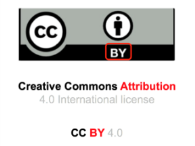 Nutritional statusNo of casesPercentageNo PEM (>80%)620Grade I (70 - 80%)1343.3Grade II (60 - 70%)826.7Grade III (50 - 60%)310Grade IV (<50%)00Total30100SymptomsAge (Yrs)Age (Yrs)Age (Yrs)χ2 ValueP ValueSymptoms3 – 6 (n=19)6 – 9 (n=6)9 – 12 (n=5)χ2 ValueP ValueFever19 (100%)6 (100%)4 (80%)5.170.08Cough17 (89.5%)4 (66.7%)3 (60%)2.980.23Breathlessness8 (42.1%)1 (16.7%)2 (40%)1.30.52Chest pain3 (15.8%)2 (33.3%)2 (40%)1.720.42Cyanosis1 (5.3%)000.600.74SymptomsAge (Yrs)Age (Yrs)Age (Yrs)χ2 ValueP ValueSymptoms3 – 6 (n=19)6 – 9 (n=6)9 – 12 (n=5)χ2 ValueP ValueFever19 (100%)6 (100%)4 (80%)5.170.08Cough17 (89.5%)4 (66.7%)3 (60%)2.980.23Breathlessness8 (42.1%)1 (16.7%)2 (40%)1.30.52Chest pain3 (15.8%)2 (33.3%)2 (40%)1.720.42Cyanosis1 (5.3%)000.600.74Duration (days)No of casesPercentageUp to 3723.34 – 71136.78 – 14516.715 & above723.3Total30100SignsNo of casesPercentage (n=30)Tachycardia2376.7Tachypnea2273.3Retractions723.3Decreased vocal fremitus2996.7Decreased vocal resonance2996.7Pleural rub516.7Decreased air entry2996.7Added sound1240SignsAge (Yrs)Age (Yrs)Age (Yrs)χ2 ValueP ValueSigns3 – 6 (n=19)6 – 9 (n=6)9 – 12 (n=5)χ2 ValueP ValueTachycardia17 (89.5%)2 (33.3%)4 (80%)8.070.02Tachypnoea14 (73.7%)4 (66.7%)4 (80%)0.250.88Retractions6 (31.6%)01 (20%)2.580.28Decreased vocal fremitus18 (94.7%)6 (100%)5 (100%)0.600.74Decreased vocal resonance18 (94.7%)6 (100%)5 (100%)0.600.74Pleural rub4 (21.1%)01 (20%)1.50.47Decreased air entry18 (94.7%)6 (100%)5 (100%)0.600.74Added sound11 (57.9%)01 (20%)7.370.03Empyema sideNo of casesPercentageRight1756.7Left1343.3Total30100